«__»__________________20__ г.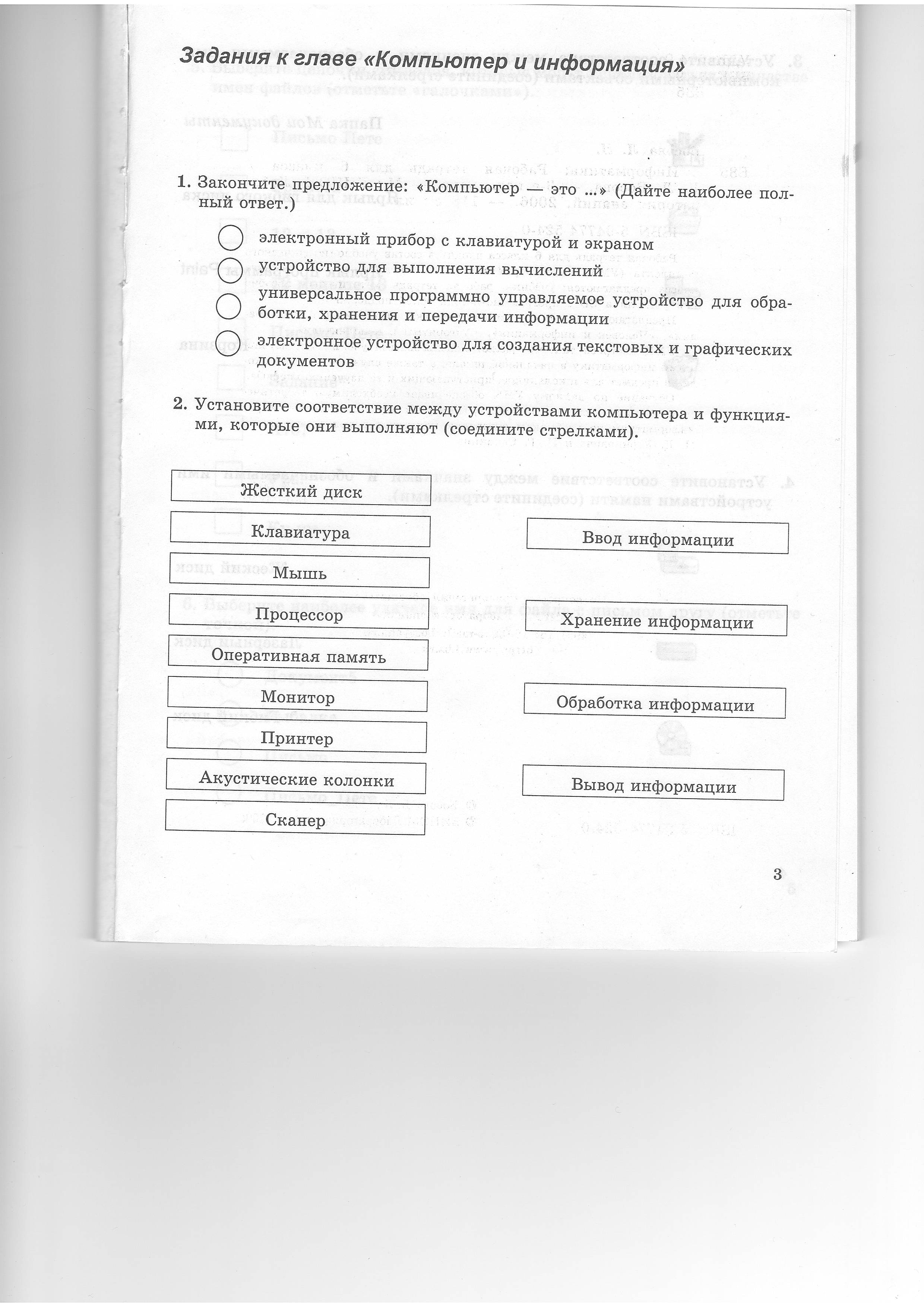 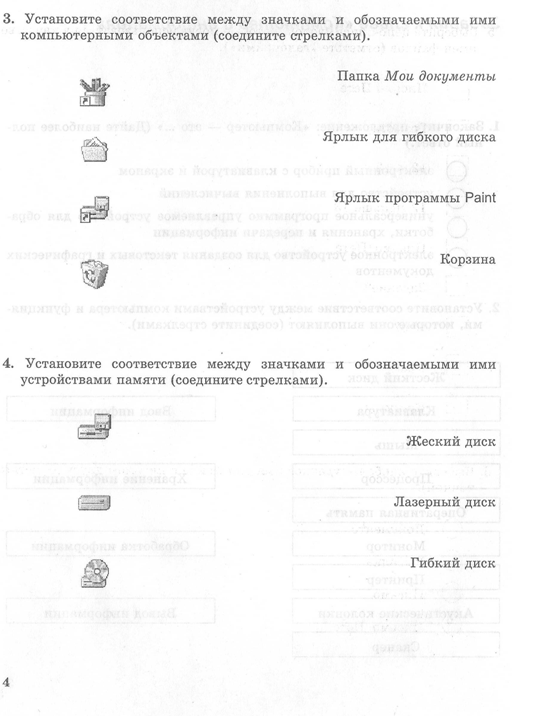 Используя сеть «Интернет» http://computerhistory.narod.ru познакомьтесь с историей развития вычислительной техники.